Westfield Family Nurture Centre & St Andrews NurserySupporting Your Child’s Learning through Play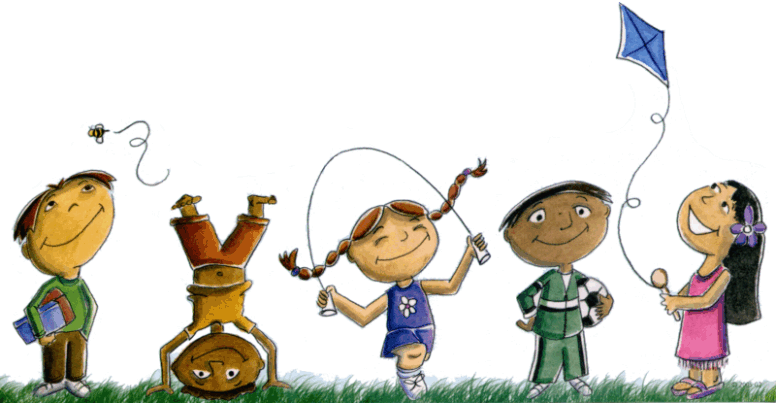 We have a number of resources for parents to support their child’s learning.Learning LibraryA range of English & foreign language booksRhyme of the monthBookbug’s book choice of the termStorytelling pouchesMaths gamesParent WorkshopsChild led learningForest KindergartenEnglish as an additional languageFor more information, please speak to your keyworker.